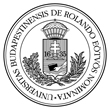 M E G H Í V Óaz Eötvös Loránd Tudományegyetem Bölcsészettudományi Karántartandó magyar és idegen nyelvű habilitációs tudományos előadásokraDr. Gréczi-Zsoldos EnikőA nyelvjárástörténet-írás lehetőségei és akadályai a palóc nyelvföldrajzi térbenLegéndy Kató, a Gömöry-kódex másolójának palóc nyelvjárási jegyei Isoglossen und Glossotope(nyelvtudomány)A habilitációs előadás kezdete: 2022. június 20. hétfő 13 óraAz előadások helye: ELTE Bölcsészettudományi Kar1088 Budapest, Múzeum krt. 4/DEötvös-terem    Az előadásokra minden érdeklődőt tisztelettel meghívok.Dr. Varga Zsuzsannaegyetemi tanára KHB elnöke